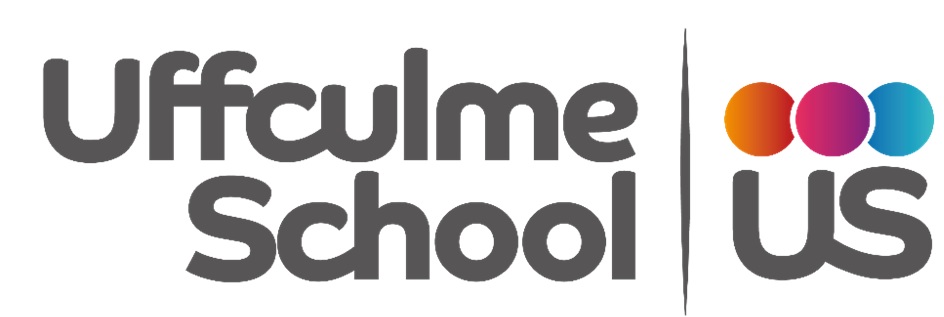 KS5LW Timetable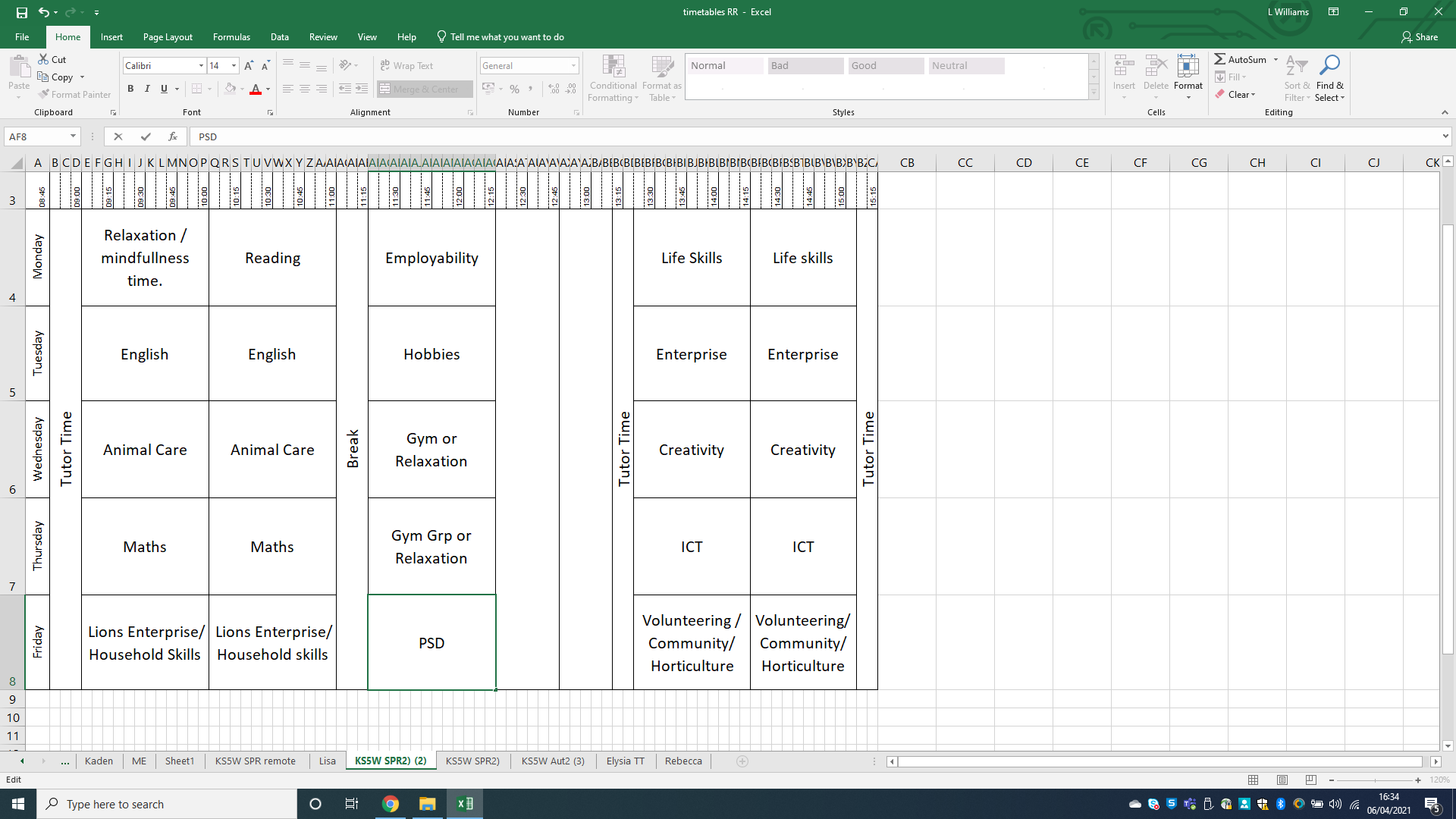 